Гуманитарный проект «Нам возраст для гастролей не помеха»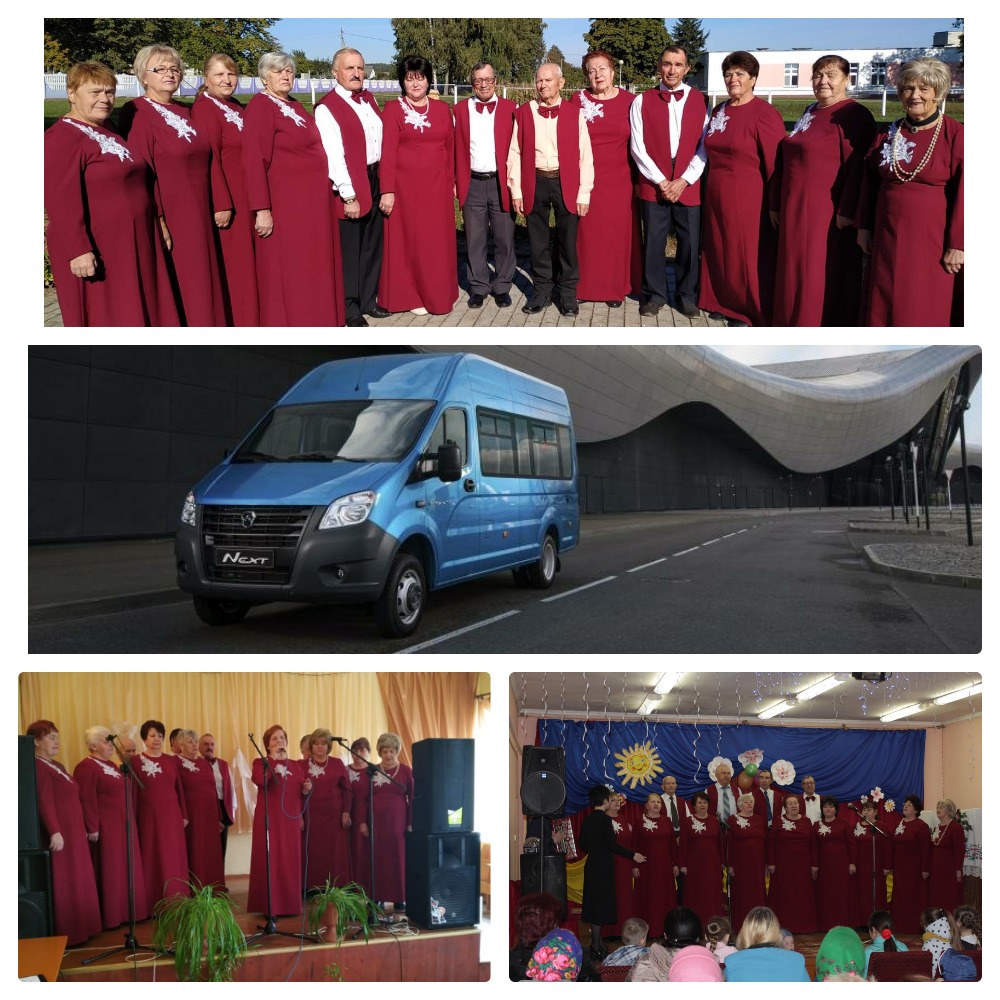 Наименование проекта: «Нам возраст для гастролей не помеха»Наименование проекта: «Нам возраст для гастролей не помеха»Срок реализации проекта: 12 месяцевСрок реализации проекта: 12 месяцевОрганизация-заявитель, предлагающая проект: Государственное учреждение культуры «Зельвенский районный Центр культуры                    и народного творчества»Организация-заявитель, предлагающая проект: Государственное учреждение культуры «Зельвенский районный Центр культуры                    и народного творчества»Цели проекта: Создание благоприятных условий для повышения жизненного потенциала пожилых людей, проживающих в городском посёлке Зельва и сельской местности, путем вовлечения в культурно-просветительскую работу в качестве субъектов творческой деятельности. Создание условий для раскрытия творческого потенциала людей «золотого возраста», улучшения их навыков самоорганизации, привлечение к участию в разработке и проведении культурных мероприятий и проектов, что позволит создавать новые культурные продукты.Цели проекта: Создание благоприятных условий для повышения жизненного потенциала пожилых людей, проживающих в городском посёлке Зельва и сельской местности, путем вовлечения в культурно-просветительскую работу в качестве субъектов творческой деятельности. Создание условий для раскрытия творческого потенциала людей «золотого возраста», улучшения их навыков самоорганизации, привлечение к участию в разработке и проведении культурных мероприятий и проектов, что позволит создавать новые культурные продукты.Задачи, планируемые к выполнению в рамках реализации проекта:- повышение личной активности пожилого человека, сохранение его жизненного тонуса;- сохранение связей с широким кругом людей;- удовлетворение потребности в признании;- улучшение и поддержание психофизического состояния;- сохранение и усиление социальной активности личности;- патриотическое воспитание подрастающего поколения.Задачи, планируемые к выполнению в рамках реализации проекта:- повышение личной активности пожилого человека, сохранение его жизненного тонуса;- сохранение связей с широким кругом людей;- удовлетворение потребности в признании;- улучшение и поддержание психофизического состояния;- сохранение и усиление социальной активности личности;- патриотическое воспитание подрастающего поколения.Целевая группа:люди пожилого возрастаЦелевая группа:люди пожилого возрастаКраткое описание мероприятий в рамках проекта:Творческие люди пожилого возраста будут иметь возможность проводить активные гастрольные и экскурсионные мероприятия, встречи и культурные обмены со своими сверстниками, живущими в районе и за его пределами, транслировать богатый жизненный опыт, пропагандировать нематериальное культурное наследие. - Приобретение автобуса для осуществления гастрольной деятельности;- Приобретение костюмов для концертной деятельности.Краткое описание мероприятий в рамках проекта:Творческие люди пожилого возраста будут иметь возможность проводить активные гастрольные и экскурсионные мероприятия, встречи и культурные обмены со своими сверстниками, живущими в районе и за его пределами, транслировать богатый жизненный опыт, пропагандировать нематериальное культурное наследие. - Приобретение автобуса для осуществления гастрольной деятельности;- Приобретение костюмов для концертной деятельности.Общий объем финансирования (в долларах США): 42 000Общий объем финансирования (в долларах США): 42 000Источник финансированияОбъем финансирования (в долларах США)Средства донора37 800Софинансирование 4 200Место реализации проекта (область/район, город): Гродненская область, городской посёлок ЗельваМесто реализации проекта (область/район, город): Гродненская область, городской посёлок ЗельваКонтактное лицо:Наталья Михайловна Матвейчик, заместитель директора государственного учреждения культуры «Зельвенский районный Центр культуры и народного творчества», +375156424531, natalimatvei@gmail.comКонтактное лицо:Наталья Михайловна Матвейчик, заместитель директора государственного учреждения культуры «Зельвенский районный Центр культуры и народного творчества», +375156424531, natalimatvei@gmail.com